ПРИЛОЖЕНИЕк постановлению администрации муниципального образования город Краснодар от 01.04.2020 № 1420ФОРМАспециального пропуска на движение автомобильных транспортных средств по территории муниципального образования город Краснодар (образец)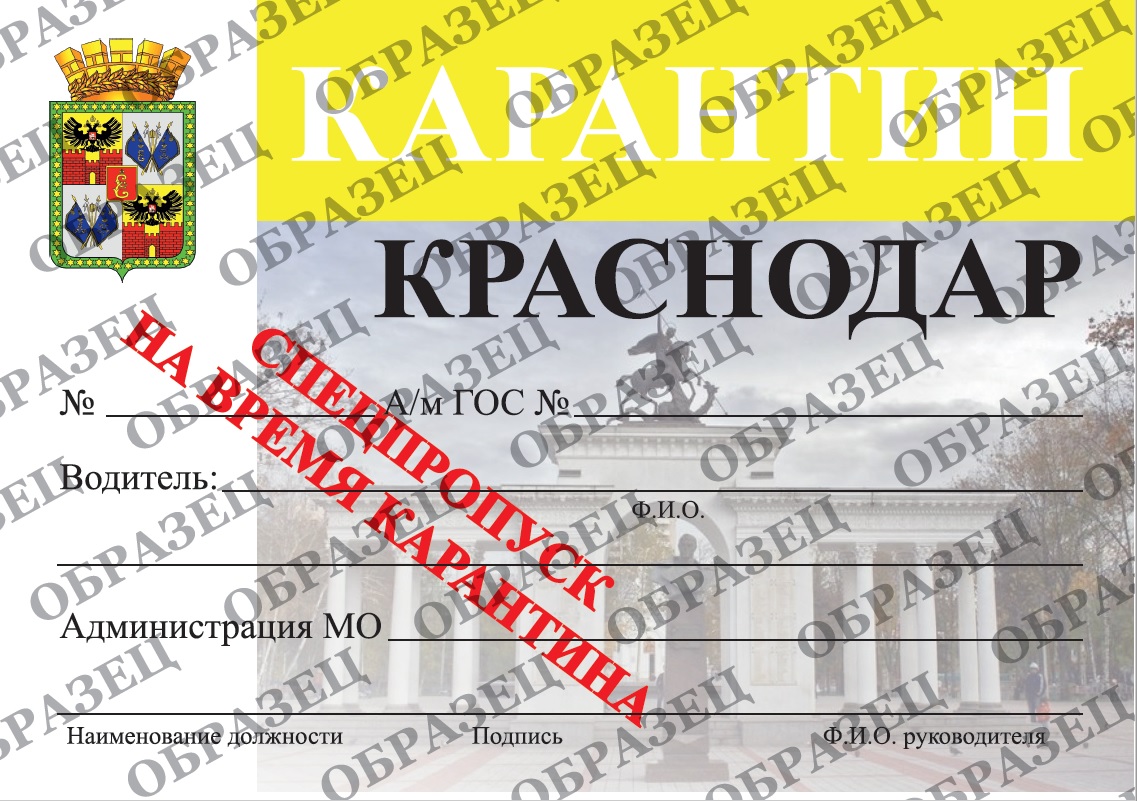 